
Laney College Image Use Release Form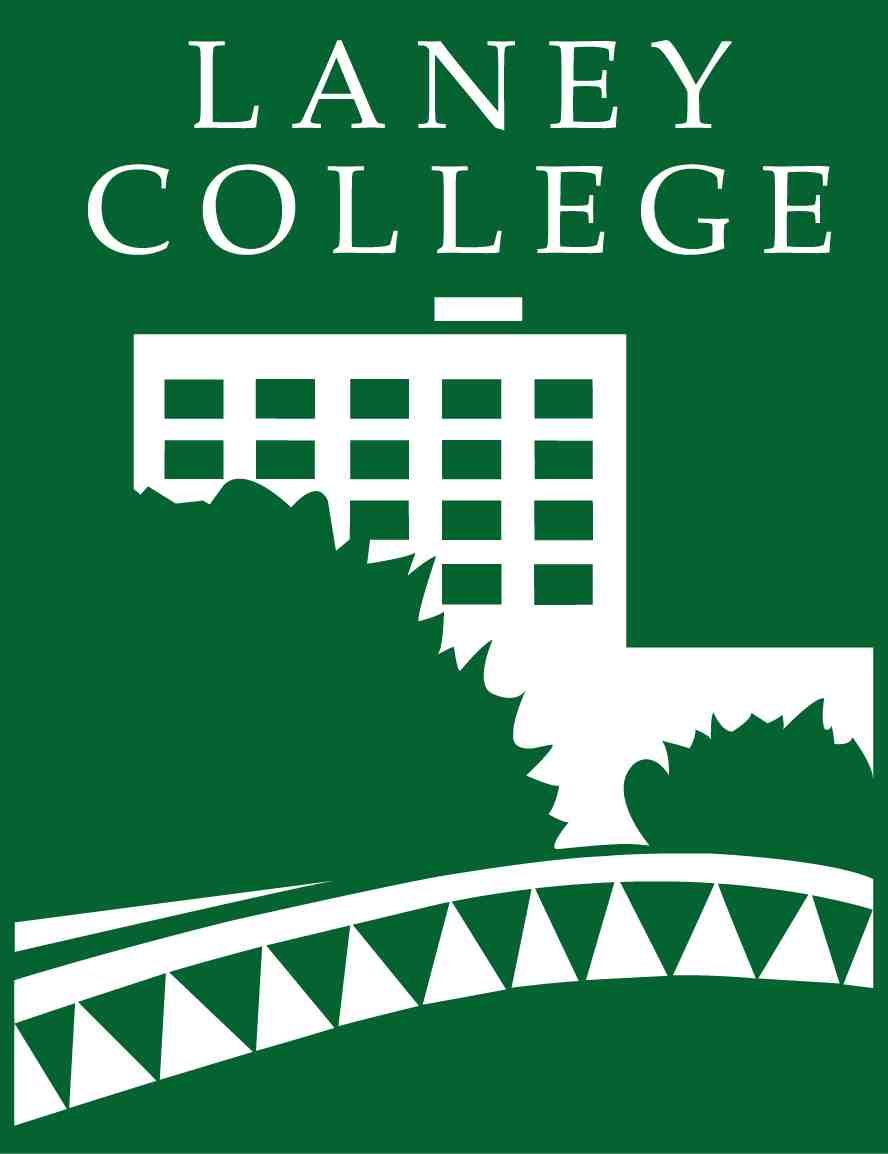 I agree to allow my image to be used for Laney College informational or promotional materials. I grant Laney the following rights to use my image or images in official materials, including brochures, schedules, photographs, videos and official Web sites, which provide information about and promote programs and classes at Laney College.Laney will have total ownership of the image(s), the right to copyright the images, the right to edit the images, and the right to use the images in the College’s promotional materials.I understand that l will not be paid to serve as a model or for any use of the image(s), and freely give Laney permission to use the image(s) for informational or promotional purposes.Laney’s use of the image(s) will not violate the rights of any person or organization and will not incur liability for payment to any person or organization. ACCEPTED and AGREED:* If participant is under 18 years of age parents or guardians must sign form.Additional information or comments:___________________________________________________________________________________________________________________________________________________________________________________________________________________________________________________________________________________________________________________________________________Participant's Signature (or Parent or Guardian*)___________________________Date___________________________________________Printed Name___________________________Email Address______________________________________________________________________Student ID Number Phone Number